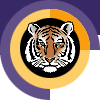 Rochester INSTITUTE OF TECHNOLOGYMinor Program proposal form National Technical Institute for the DeafDepartment of Liberal StudiesName of Minor: Deaf LeadershipBrief description of the minor to be used in university publications 1.0 Minor Program Approvals	2.0 Rationale: A minor at RIT is a related set of academic courses consisting of no fewer than 15 semester credit hours leading to a formal designation on a student's baccalaureate transcript.How is this set of academic courses related?3.0 Multidisciplinary involvement:If this is a multidisciplinary minor spanning two or more academic units, list the units and their role in offering and managing this minor. 4.0 Students ineligible to pursue this minor:The purpose of the minor is both to broaden a student's college education and deepen it in an area outside the student’s major program. A minor may be related to and complement a student’s major, or it may be in a completely different academic/professional area.   It is the responsibility of the academic unit proposing a minor and the unit’s curriculum committee to indicate any home programs for which the minor is not a broadening experience.  Please list below any home programs whose students will not be allowed to pursue this minor, provide the reasoning, and indicate if this exclusion has been discussed with the affected programs:5.0 Minor Program Structure, Sequence and Course Offering Schedule:Describe the structure of the proposed minor and list all courses, their anticipated offering schedule, and any prerequisites.  All minors must contain at least fifteen semester credit hours;  Minors may be discipline-based or interdisciplinary; In most cases, minors shall consist of a minimum of two upper division courses (300 or above) to provide reasonable breadth and depth within the minor;   As per New York State requirements, courses within the minor must be offered with sufficient frequency to allow students to complete the minor within the same time frame allowed for the completion of the baccalaureate degree;Provide a program mask showing how students will complete the minor.Narrative of Minor Program Structure:The Deaf Leadership minor provides students with an opportunity to explore aspects of deaf community leadership with special emphasis on ethics, rhetoric, social media communication, intersectionality, current national and international trends, and accessible technology. Approval request date:Approval granted date:Academic Unit Curriculum Committee10-20-20211-28-2022College Curriculum Committee1-28-20222-10-2022NTID Assoc VP for Academic Affairs2-10-20222-10-2022Inter-College Curriculum Committee2-16-20222-16-2022These courses are all offered through the BS in Community Development and Inclusive Leadership program. They focus on the development and use of theories and practices necessary to advance community leadership in deaf populations and organizations.N/A These are required courses in the BS in Community Development and Inclusive Leadership (LEAD-BS) program, which is offered by the same department, so students in this major may not pursue this minor.All students in the minor must take LEAD 102, LEAD 103, and any three of the remaining courses listed below. Courses will be offered with the frequency and ability to meet RIT and NYSED policies.Course Number & TitleSCHRequiredOptionalFallSpringAnnual/BiennialPrerequisitesTwo required courses:Two required courses:Two required courses:Two required courses:Two required courses:Two required courses:Two required courses:Two required courses:LEAD 102: Inclusive Leadership3xxxAnnualLEAD 103: Introduction to Intersectionality3xxxAnnualLEAD 102 or equivalent courseSelect three courses:Select three courses:Select three courses:Select three courses:Select three courses:Select three courses:Select three courses:Select three courses:LEAD 200: Dimensions of Ethical Community Leadership3xxxAnnualLEAD 300: Rhetoric of Leadership3xxxAnnualLEAD 301: Social Media Communication and Leadership3xxxAnnual LEAD 303: Literatures of Intersectionality3xxxAnnualLEAD 305: International Deaf Leadership and Community Development3xxxAnnualLEAD 306 or department permission LEAD 306: Leadership in the Deaf Community3xxxAnnualLEAD 307: Leadership and Accessible Technology3xxxAnnualLEAD 308: Current Trends in Community Development and Leadership3xxxAnnualTotal credit hours:15